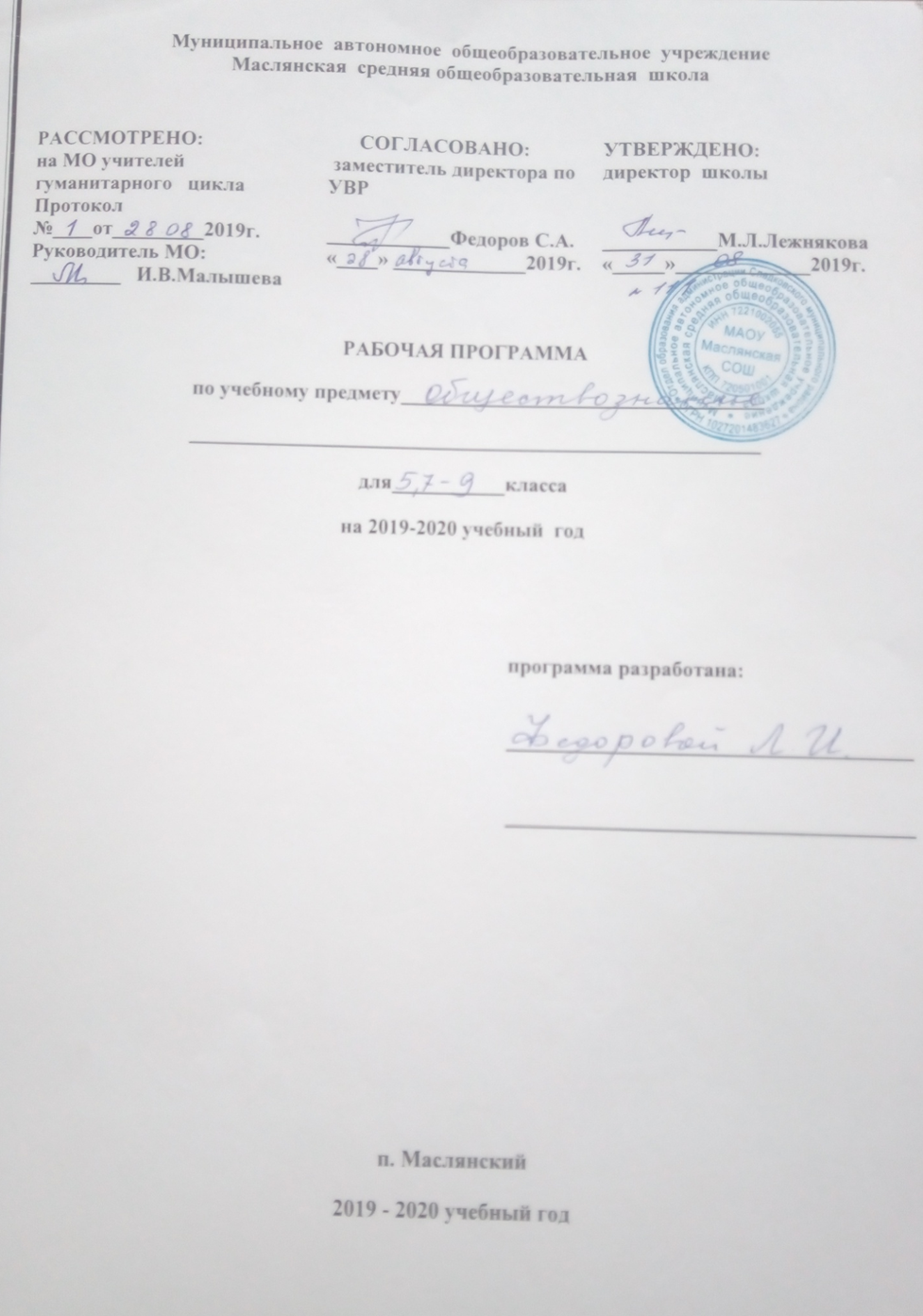 Рабочая программа по обществознанию для 5, 7-9 классов Планируемые результаты освоения учебного предмета, курсаЛичностные, метапредметные и предметные результаты освоения учебного предметаНа уровень обучения:Личностными результатами, формируемыми при изучении данного курса являются:-мотивированность и направленность на активное и созидательное участие в будущем в общественной и государственной жизни;-заинтересованность не только в личном успехе, но и в развитии различных сторон жизни общества, благополучия и процветания своей страны;-ценностные ориентиры, основанные на идеях патриотизма, любви и уважения к Отечеству, на отношении к человеку, его правам и свободам как высшей ценности.Метапредметные результаты изучения обществознания проявляются в:- умении сознательно организовывать свою познавательную деятельность;-умении объяснять явления и процессы социальной действительности с научных, социально-философских позиций;-способности анализировать реальные социальные ситуации, выбирать адекватные способы деятельности и модели поведения в рамках реализуемых социальных ролей;-умении выполнять познавательные и практические задания, в том числе проектной деятельности.Предметными результатами освоения данного курса являются:-относительно целостное представление о человеке;-понимание побудительной роли мотивов в деятельности человека;-знание ряда ключевых понятий, умения объяснять их с позиций явления социальной действительности;-умение взаимодействовать в ходе выполнения групповой работы, вести диалог, аргументировать собственную точку зрения.Личностными результатами выпускников основной школы, формируемыми при изучении содержания курса, являются:мотивированность на посильное и созидательное участие в жизни общества;заинтересованность не только в личном успехе, но и в благополучии и процветании своей страны;ценностные ориентиры, основанные на идеях патриотизма, любви и уважения к Отечеству; необходимости поддержания гражданского мира и согласия; отношении к человеку, его правам и свободам как высшей ценности; стремлении к укреплению исторически сложившегося государственного единства; признании равноправия народов, единства разнообразных культур; убеждённости в важности для общества семьи и семейных традиций; осознании своей ответственности за страну перед нынешними и грядущими поколениями.Метапредметные результаты изучения обществознания выпускниками основной школы проявляются в:умении сознательно организовывать свою познавательную деятельность (от постановки цели до получения и оценки результата);умении объяснять явления и процессы социальной действительности с научных позиций; рассматривать их комплексно в контексте сложившихся реалий и возможных перспектив;способности анализировать реальные социальные ситуации, выбирать адекватные способы деятельности и модели поведения в рамках реализуемых основных социальных ролей, свойственных подросткам;овладении различными видами публичных выступлений (высказывания, монолог, дискуссия) и следовании этическим нормам и правилам ведения диалога;умении выполнять познавательные и практические задания, в том числе с использованием проектной деятельности на уроках и в доступной социальной практике, на:использование элементов причинно-следственного анализа;исследование несложных реальных связей и зависимостей;определение сущностных характеристик изучаемого объекта; выбор верных критериев для сравнения, сопоставления, оценки объектов;поиск и извлечение нужной информации по заданной теме в адаптированных источниках различного типа;перевод информации из одной знаковой системы в другую (из текста в таблицу, из аудиовизуального ряда в тексти др.); выбор знаковых систем адекватно познавательной и коммуникативной ситуации;подкрепление изученных положений конкретными примерами;оценку своих учебных достижений, поведения, черт своей личности с учётом мнения других людей, в том числе для корректировки собственного поведения в окружающей среде; выполнение в повседневной жизни этических и правовых норм, экологических требований;определение собственного отношения к явлениям современной жизни, формулирование своей точки зрения.Предметными результатами освоения выпускниками основной школы содержания программы по обществознанию являются:относительно целостное представление об обществе и человеке, о сферах и областях общественной жизни, механизмах и регуляторах деятельности людей;знание ряда ключевых понятий об основных социальных объектах; умение объяснять явления социальной действительности с опорой на эти понятия;знания, умения и ценностные установки, необходимые для сознательного выполнения старшими подростками основных социальных ролей в пределах своей дееспособности;умения находить нужную социальную информацию в педагогически отобранных источниках; адекватно её воспринимать, применяя основные обществоведческие термины и понятия; преобразовывать в соответствии с решаемой задачей (анализировать, обобщать, систематизировать, конкретизировать) имеющиеся данные, соотносить их с собственными знаниями; давать оценку общественным явлениям с позиций одобряемых в современном российском обществе социальных ценностей;понимание побудительной роли мотивов в деятельности человека, места ценностей в мотивационной структуре личности, их значения в жизни человека и развитии общества;знание основных нравственных и правовых понятий, норм и правил, понимание их роли как решающих регуляторов общественной жизни; умение применять эти нормы и правила к анализу и оценке реальных социальных ситуаций; установка на необходимость руководствоваться этими нормами и правилами в собственной повседневной жизни;приверженность гуманистическим и демократическим ценностям, патриотизм и гражданственность;знание особенностей труда как одного из основных видов деятельности человека, основных требований трудовой этики в современном обществе, правовых норм, регулирующих трудовую деятельность несовершеннолетних;понимание значения трудовой деятельности для личности и для общества;понимание специфики познания мира средствами искусства в соотнесении с другими способами познания;понимание роли искусства в становлении личности и в жизни общества;знание определяющих признаков коммуникативной деятельности в сравнении с другими видами деятельности;знание новых возможностей для коммуникации в современном обществе; умение использовать современные средства связи и коммуникации для поиска и обработки необходимой социальной информации;понимание языка массовой социально-политической коммуникации, позволяющее осознанно воспринимать соответствующую информацию; умение различать факты, аргументы, оценочные суждения;понимание значения коммуникации в межличностном общении;умение взаимодействовать в ходе выполнения групповой работы, вести диалог, участвовать в дискуссии, аргументировать собственную точку зрения;знакомство с отдельными приёмами и техниками преодоления конфликтов;ценностные ориентиры, основанные на идеях патриотизма, любви и уважения к Отечеству; на отношении к человеку, его правам и свободам как к высшей ценности; на стремлении к укреплению исторически сложившегося государственного единства; на признании равноправия народов, единства разнообразных культур; на убеждённости в важности для общества семьи и семейных традиций; на осознании необходимости поддержания гражданского мира и согласия, своей ответственности за судьбу страны перед нынешними и грядущими поколениями.Содержание СОЦИАЛЬНАЯ СУЩНОСТЬ ЛИЧНОСТИЧеловек в социальном измеренииПрирода человека. Интересы и потребности. Самооценка. Здоровый образ жизни. Безопасность жизни.Деятельность и поведение. Мотивы деятельности. Виды деятельности. Люди с ограниченными возможностями и особыми потребностями.Как человек познаёт мир и самого себя. Образование и самообразование.Социальное становление человека: как усваиваются социальные нормы. Социальные «параметры личности».Положение личности в обществе: от чего оно зависит. Статус. Типичные социальные роли.Возраст человека и социальные отношения. Особенности подросткового возраста. Отношения в семье и со сверстниками.Гендер как «социальный пол». Различия в поведении мальчиков и девочек.Национальная принадлежность: влияет ли она на социальное положение личности.Гражданско-правовое положение личности в обществе. Юные граждане России: какие права человек получает от рождения.Ближайшее социальное окружениеСемья и семейные отношения. Роли в семье. Семейные ценности и традиции. Забота и воспитание в семье.Защита прав и интересов детей, оставшихся без попечения родителей.Человек в малой группе. Ученический коллектив, группа сверстников.Межличностные отношения. Общение. Межличностные конфликты и пути их разрешения.СОВРЕМЕННОЕ ОБЩЕСТВООбщество — большой «дом» человечестваЧто связывает людей в общество. Устойчивость и изменчивость в развитии общества. Основные типы обществ. Общественный прогресс.Сферы общественной жизни, их взаимосвязь.Труд и образ жизни людей: как создаются материальные блага. Экономика.Социальные различия в обществе: причины их возникновения и проявления. Социальные общности и группы.Государственная власть, её роль в управлении общественной жизнью.Из чего складывается духовная культура общества. Духовные богатства общества: создание, сохранение, распространение, усвоение.Общество, в котором мы живёмМир как единое целое. Ускорение мирового общественного развития.Современные средства связи и коммуникации, их влияние на нашу жизнь.Глобальные проблемы современности. Экологическая ситуация в современном глобальном мире: как спасти природу.Российское общество в начале XXI в.Ресурсы и возможности развития нашей страны: какие задачи стоят перед отечественной экономикой.Основы конституционного строя Российской Федерации. Государственное устройство нашей страны, многонациональный состав её населения. Что значит сегодня быть гражданином своего Отечества?Духовные ценности российского народа. Культурные достижения народов России: как их сохранить и приумножить.Место России среди других государств мира.СОЦИАЛЬНЫЕ НОРМЫРегулирование поведения людей в обществеСоциальные нормы и правила общественной жизни. Общественные традиции и обычаи.Общественное сознание и ценности. Гражданственность и патриотизм.Мораль, её основные принципы. Добро и зло. Законы и правила нравственности. Моральные нормы и моральный выбор. Нравственные чувства и самоконтроль. Влияние моральных устоев на развитие общества и человека.Право, его роль в жизни человека, общества и государства. Основные признаки права. Нормы права. Понятие прав, свобод и обязанностей.Дееспособность и правоспособность человека. Правоотношения, субъекты права.Конституция Российской Федерации — Основной закон государства. Конституция Российской Федерации о правах и свободах человека и гражданина.Личные (гражданские) права, социально-экономические и культурные права, политические права и свободы российских граждан.Как защищаются права человека в России.Конституционные обязанности российского гражданина. Обязанность платить налоги. Обязанность бережно относиться к природным богатствам. Защита Отечества — долг и обязанность.Основы российского законодательстваГражданские правоотношения. Гражданско-правовые споры.Семейные правоотношения. Права и обязанности родителей и детей. Защита прав и интересов детей, оставшихся без родителей.Трудовые правоотношения. Права, обязанности и ответственность работника и работодателя. Особенности положения несовершеннолетних в трудовых правоотношениях.Административные правоотношения. Административное правонарушение.Преступление и наказание. Правовая ответственность несовершеннолетних.Правоохранительные органы. Судебная система.ЭКОНОМИКА И СОЦИАЛЬНЫЕ ОТНОШЕНИЯМир экономикиЭкономика и её роль в жизни общества. Экономические ресурсы и потребности. Товары и услуги. Цикличность экономического развития.Современное производство. Факторы производства. Новые технологии и их возможности. Предприятия и их современные формы.Типы экономических систем. Собственность и её формы.Рыночное регулирование экономики: возможности и границы. Виды рынков. Законы рыночной экономики.Деньги и их функции. Инфляция. Роль банков в экономике.Роль государства в рыночной экономике. Государственный бюджет. Налоги.Занятость и безработица: какие профессии востребованы на рынке труда в начале XXI в. Причины безработицы. Роль государства в обеспечении занятости.Особенности экономического развития России.Человек в экономических отношенияхОсновные участники экономики — производители и потребители. Роль человеческого фактора в развитии экономики.Труд в современной экономике. Профессионализм и профессиональная успешность. Трудовая этика. Заработная плата.Предприниматель. Этика предпринимательства.Экономика семьи. Прожиточный минимум. Семейное потребление.Права потребителя.Мир социальных отношенийСоциальная неоднородность общества: причины и проявления. Общество как взаимодействие индивидов и групп. Многообразие социальных общностей и групп в обществе.Изменения социальной структуры общества с переходом в постиндустриальное общество. Влияние экономики на социальный состав общества. Историзм понятий «социальная справедливость» и «равенство». Средний класс и его место в современном обществе.Основные социальные группы современного российского общества. Социальная политика Российского государства.Нации и межнациональные отношения. Характеристика межнациональных отношений в современной России. Понятие толерантности.ПОЛИТИКА. КУЛЬТУРАПолитическая жизнь обществаВласть. Властные отношения. Политика. Внутренняя и внешняя политика.Сущность государства. Суверенитет. Государственное управление. Формы государства. Функции государства.Наше государство — Российская Федерация. Государственное устройство России. Гражданство Российской Федерации.Политический режим. Демократия. Парламентаризм.Республика. Выборы и избирательные системы. Политические партии.Правовое государство. Верховенство права. Разделение властей. Гражданское общество и правовое государство. Местное самоуправление.Органы власти Российской Федерации. Органы законодательной власти. Органы исполнительной власти. Правоохранительные органы. Судебная система.Межгосударственные отношения. Международные политические организации.Войны и вооружённые конфликты. Национальная безопасность. Сепаратизм. Международно-правовая защита жертв вооружённых конфликтов.Глобализация и её противоречия.Человек и политика. Политические события и судьбы людей. Гражданская активность. Патриотизм.Культурно-информационная среда общественной жизниИнформация и способы её распространения. Средства массовой информации. Интернет.Культура, её многообразие и формы. Культурные различия. Диалог культур как черта современного мира.Роль религии в культурном развитии. Религиозные нормы. Мировые религии. Веротерпимость.Культура Российской Федерации. Образование и наука. Искусство. Возрождение религиозной жизни в нашей стране.Человек в меняющемся обществеМожно ли предвидеть будущее? Как приспособиться к быстрым переменам? Непрерывное образование. Образование и карьера. Мир современных профессий. Образ жизни и здоровье. Мода и спорт. Будущее создаётся молодыми.5 класс  (34.ч)СОЦИАЛЬНАЯ СУЩНОСТЬ ЛИЧНОСТИ Человек в социальном измерении Природа человека. Интересы и потребности. Самооценка. Здоровый образ жизни. Безопасность жизни.Деятельность и поведение. Мотивы деятельности. Виды деятельности. Люди с ограниченными возможностями и особыми потребностями.Как человек познаёт мир и самого себя. Образование и самообразование.Социальное становление человека: как усваиваются социальные нормы. Социальные «параметры личности».Положение личности в обществе: от чего оно зависит. Статус. Типичные социальные роли.Возраст человека и социальные отношения. Особенности подросткового возраста. Отношения в семье и со сверстниками.Тендер как «социальный пол». Различия в поведении мальчиков и девочек.Национальная принадлежность: влияет ли она на социальное положение личности?Гражданско-правовая сторона социального положения личности в обществе. Юные граждане России: какие права человек получает от рождения.Ближайшее социальное окружение Семья и семейные отношения. Роли в семье. Семейные ценности и традиции. Забота и воспитание в семье.Защита прав и интересов детей, оставшихся без попечения родителей.Человек в малой группе. Межличностные отношения. Общение. Стили общения. Межличностные конфликты. 7 класс (34 ч.)Тема 1. Регулирование поведения людей в обществе. (14 ч).  Социальные нормы. Многообразие правил поведения. Привычки, обычаи, ритуалы, обряды. Правила этикета и хорошие манеры.  Права и свободы человека и гражданина в России, их гарантии. Конституционные обязанности гражданина. Права ребёнка и их защита. Особенности правового статуса несовершеннолетних. Механизмы реализации и защиты прав и свобод человека и гражданина. Понятие правоотношений. Признаки и виды правонарушений. Понятие и виды юридической ответственности. Необходимость соблюдения законов. Закон и правопорядок в обществе. Закон и справедливость. Защита отечества. Долг и обязанность. Регулярная армия. Военная служба. Важность подготовки к исполнению воинского долга. Международно-правовая защита жертв войны. Дисциплина – необходимое условие существования общества и человека. Общеобязательная и специальная дисциплина. Дисциплина, воля и самовоспитание.  Ответственность за нарушение законов. Знать закон смолоду. Законопослушный человек. Противозаконное поведение. Преступления и проступки. Ответственность несовершеннолетних. Защита правопорядка. Правоохранительные органы на страже закона. Судебные органы. Полиция. Адвокатура. Нотариат. Взаимоотношения органов государственной власти и граждан.Тема 2. Человек в экономических отношениях (14 часов). Экономика и её основные участки. Экономика и её роль в жизни  общества. Основные сферы экономики; производство, потребление, обмен. Золотые руки работника. Производство и труд. Производительность труда. Заработная плата. Факторы, влияющие на производительность труда. Производство, затраты, выручка, прибыль. Производство и труд. Издержки, выручка, прибыль. Виды и формы бизнеса. Предпринимательство. Малое  предпринимательство  и фермерское хозяйство. Основное  организационно-правовые  формы предпринимательства. Обмен, торговля, реклама. Товары и услуги. Обмен, торговля. Формы торговли. Реклама. Деньги и их функция. Понятие деньги. Функции и  формы денег. Реальные и номинальные доходы. Инфляция. Обменные курсы валют. Экономика семьи. Семейный бюджет. Сущность, формы страхования. Формы сбережения граждан. Страховые услуги, предоставляемые гражданам, их роль в домашнем хозяйстве.  Основные понятия: экономика, техника, технология, НТР, НТП. Экономическая система, рыночная экономика, рынок, факторы  производства, конкуренция, спрос, предложение. экономические задачи государства,  государственный бюджет, налоговая система, функции денег, бизнес, реклама.Тема 3. Человек и природа (4 часа). Воздействие человека на природу. Экология. Производящее хозяйство. Творчество. Исчерпываемые богатства. Неисчерпываемые богатства. Загрязнение атмосферы. Естественное загрязнение. Загрязнение атмосферы человеком. Загрязнение воды и почвы. Биосфера. Охранять природу – значит охранять жизнь. Ответственное отношение к природе. Браконьер. Последствия безответственности Экологическая мораль. Господство над природой. Сотрудничество с природойЗакон на страже природы. Охрана природы. Правила охраны природы, установленные государством. Биосферные заповедники. Государственный контроль. Государственные инспекторы. Участие граждан в защите природы. Основные понятия: природа, экология, экологическая катастрофа, охрана природы.Итоговый модуль (2 часа)8 класс (34 ч.)Тема 1. Личность и общество Что делает человека человеком? Отличие человека от других живых существ. Мышление и речь. Как человек реализует себя? Человек, общество, природа. Природа и ее значение в жизни человека. Связь человека с природой. Человек- венец природы? Вершина пирамиды или звено в цепи? Общество как форма жизнедеятельности людей. Что мы называем обществом? Основные сферы жизни общества. Ступени развития общества.  Развитие общества. Изменчивость и стабильность. Реформы и реформаторы. Развитие человечества в XXI веке. Глобальные проблемы современности. Как стать личностью. Человек, индивид, личность. Жизненные ценности и ориентиры. Становление личности. Кто помогает стать личностью? Тема 2. Сфера духовной культуры Сфера духовной жизни.  Духовная сфера жизни общества. Культура личности и общества. Развитие  культуры в современной России.Мораль.  Мораль, нравственность. Основные ценности и нормы морали.  Добро и зло. Долг и совесть. Что такое долг. Долг  общественный  и  долг  моральный. Совесть. Моральный выбор- это ответственность. Моральный выбор. Свобода- это ответственность. Моральные знания и практическое поведение личности. Критический анализ собственных помыслов и поступков.Образование. Приоритетность образования. Возрастающая значимость образования в условиях информационного общества. Общее и профессиональное образование в Российской Федерации. Непрерывность образования.Наука в современном обществе. Что такое наука? Нравственные принципы труда ученого. Возрастание роли современной  науки.Религия как одна из форм культуры. Особенности религиозной веры. Роль религии в жизни общества. Религиозные организации и объединения.  Свобода совести, свобода вероисповедания..Тема 3. Социальная сфера Социальная структура общества.  Что такое социальная структура? Социальная мобильность. Многообразие социальных групп. Социальные конфликты и пути их  разрешения.Социальный статусы  и роли. Социальная позиция человека в обществе. В поисках себя. Отцы и дети. По признаку пола.Нации и межнациональные отношения. Этнос, нация, национальность. Отношения между нациями. Отношение к истории и  традициям народа. Межнациональные отношения в современном обществе. Отклоняющееся поведение. Какое поведение считают отклоняющимся? Алкоголизм и наркомания. «Почему они делают этоТема 4. Экономика Экономика и ее роль в жизни общества. Потребности и ресурсы. Свободные и экономические блага. Экономический выбор и альтернативная стоимость.Главные  вопросы экономики. Нужно ли регулировать производство? Что производить? Для кого производить продукт? Экономическая система и ее функции. Типы экономических систем. Собственность. Имущественные отношения. Собственность. Формы собственности. Защита права собственности.Рыночная экономика. Рынок и условия его функционирования. Спрос и предложение на рынке. Рыночное равновесие.  «Невидимая рука» рынка.Производство- основа экономики. Главный источник экономических благ. Товары и услуги. Факторы производства. Разделение труда и специализация.Предпринимательская деятельность. Роль предпринимательства в экономике. Цели фирмы и  ее основные организационно-правовые формы. Малое предпринимательство. Роль государства в экономике. Зачем экономике государство.  Почему мы платим налоги. Государственный бюджет. Распределение доходов. Доходы граждан и прожиточный минимум. Неравенство доходов. Перераспределение доходов. Экономические меры социальной поддержки населения.Потребление. Семейное потребление. Страховые услуги, предоставляемые гражданам. Экономические основы  прав потребителя.Инфляция и семейная экономика. Номинальные  и реальные доходы. Формы сбережения граждан. Банковские услуги, предоставляемые гражданам. Безработица. Безработица- спутник рыночной экономики. Причины безработицы. Экономические и социальные последствия безработицы. Роль государства в обеспечении занятости.Мировое хозяйство и международная торговля. Мировое хозяйство. Внешняя торговля. Внешнеторговая политика. Обменные курсы валют.   Формы организации учебных занятий - урок, основные виды учебной деятельности - работа в группах,  проектные формы работы, работа с экранно-звуковыми пособиями, работа с различными источниками социальной информации, включая современные средства коммуникации, в том числе ресурсы Интернета , участие в обучающих играх (ролевых, ситуативных, деловых), тренингах, моделирующих ситуации из реальной жизни, защита проектов, тестирование и иные.  9 классТема 1. Политика и социальное управление Политика и власть. Роль политики в жизни общества. Основные направления политики.Государство, его отличительные признаки. Государственный суверенитет. Внутренние ивнешние функции государства. Формы государства.Политический режим. Демократия и тоталитаризм. Демократические ценности. Развитиедемократии в современном мире.Правовое государство. Разделение властей. Условия становления правового государства вРФ.Гражданское общество. Местное самоуправление. Пути формирования гражданскогообщества в РФ.Участие граждан в политической жизни. Участие в выборах. Отличительные черты выборовв демократическом обществе. Референдум. Выборы в РФ. Опасность политическогоэкстремизма.Политические партии и движения, их роль в общественной жизни. Политические партии идвижения в РФ. Участие партий в выборах.Средства массовой информации. Влияние СМИ на политическую жизнь общества. РольСМИ в предвыборной борьбе.Тема 2. Право Право, его роль в жизни человека, общества и государства. Понятие нормы права.Нормативно-правовой акт. Виды нормативных актов. Система законодательства.Понятие правоотношения. Виды правоотношений. Субъекты права. Особенности правовогостатуса несовершеннолетних.Понятие правонарушения. Признаки и виды правонарушений. Понятие и виды юридическойответственности. Презумпция невиновности.Правоохранительные органы. Судебная система РФ. Адвокатура. Нотариат.Конституция — основной закон РФ.Основы конституционного строя РФ. Федеративное устройство. Органы государственнойвласти в РФ. Взаимоотношения органов государственной власти и граждан.Понятие прав, свобод и обязанностей. Всеобщая декларация прав человека — идеал права.Воздействие международных документов по правам человека на утверждение прав и свободчеловека и гражданина в РФ.Права и свободы человека и гражданина в РФ, их гарантии. Конституционные обязанностигражданина. Права ребенка и их защита. Механизмы реализации и защиты прав человека игражданина в РФ.Гражданские правоотношения. Право собственности. Основные виды гражданско-правовыхдоговоров. Права потребителей.Трудовые правоотношения. Право на труд. Правовой статус несовершеннолетнегоработника. Трудоустройство несовершеннолетних.Семейные правоотношения. Порядок и условия заключения брака. Права и обязанностиродителей и детей.Административные правоотношения. Административное правонарушение. Видыадминистративных наказаний.Основные понятия и институты уголовного права. Понятие преступления. Пределыдопустимой самообороны. Уголовная ответственность несовершеннолетних.Социальные права. Жилищные правоотношения.Международно-правовая защита жертв вооруженных конфликтов. Право на жизнь вусловиях вооруженных конфликтов. Защита гражданского населения в период вооруженныхконфликтов.Правовое регулирование отношений в сфере образования.Самостоятельные, лабораторные и практические работы, выполняемые учащимисяНе менее 25% учебного времени отводится на самостоятельную работу учащихся,позволяющую им приобрести опыт познавательной и практической деятельности.Тематическое планирование5 класс (34 часа)7 класс (34 часа)8 класс (34 часа)9 класс (34 часа)Приложение. Календарно –тематическое планирование9 класс (34 ч.)№ п\пТема курсаКоличествочасов1Человек: Цели и ценность человеческой жизни. Природа человека. Человек- биологическое существо. Отличие человека от животных. Наследственность.Отрочество – особая пора жизни. Особенность подросткового возраста. Размышление подростка о будущем. Самостоятельность – показатель взрослости.6 часов.2Семья: Семья и семейные отношения. Семья под защитой государства. Семейный кодекс. Виды семей. Отношения между поколениями. Семейные ценности и нормы. Семейное хозяйство. Забота и воспитание в семье. Распределение обязанностей. Обязанности подростка. Рациональное ведение хозяйства. Свободное время. Занятия физкультурой и спортом. Телевизор и компьютер. Увлечения человека. Значимость здорового образа жизни.6 часов3Школа: Роль образования в жизни человека. Значение образования для общества. Ступени школьного образования. Образование и самообразование. Учёба – основной труд школьника. Учение вне стен школы. Умение учиться.Отношения младшего подростка с одноклассниками, сверстниками, друзьями. Дружный класс5 часов4Труд – основа жизни человека и общества: Содержание и сложность труда. Результаты труда. Заработная плата. Труд – условие благополучия человека. Благотворительность и меценатство. Труд и творчество. Ремесло. Признаки мастерства. Творческий труд. Творчество в искусстве.5 часов5Наша Родина – Россия: Российская Федерация. Субъекты РФ. Многонациональное государство. Русский язык – государственный. Органы власти РФ. Любовь к Родине. Что значит быть патриотом. Государственные символы России. Герб, флаг, гимн, государственные праздники. История государственных символов. Москва – столица Россиии.6 часов6.Гражданин РФ: Гражданин – Отечества достойный сын. Права граждан России. Обязанности граждан. Гражданственность. Юные граждане России: какие права человек получает от рождения. Россия – многонациональное государство. Национальность человека. Народы России – одна семья. Многонациональная культура России. Межнациональные отношения.4 часа7Итоговое повторение1 часИтого:34 часа№ п/празделыТема урокаКоличество часов1Введение12Человек в социальном измерении143Человек в экономических отношениях144Человек и природа65Итоговое повторение2№п/пТема раздела Количество часовПрактическихработЛабораторныхработКонтрольных работ1Личность и общество512Сфера духовной жизни813Экономика15314Социальная сфера61№п/пТема раздела Количество часовПрактическихработЛабораторныхработКонтрольных работ1Политика1112Право2013Повторение3№ урокаДата Тема урока5 класс (34 ч.)5 класс (34 ч.)5 класс (34 ч.)1 Вводный урокЧеловек(5 ч.)Человек(5 ч.)Человек(5 ч.)2-.3Загадка человека4—5.Отрочество — особая пора жизниУрок 6Практикум по теме «Человек»Семья (5 ч)Семья (5 ч)Семья (5 ч)Урок 7.Семья и семейные отношенияУрок 8     Семейное хозяйствоУрок 9.Свободное времяУроки 10—11.Практикум по теме «Семья»Школа (6 часов)Школа (6 часов)Школа (6 часов)Уроки 12—13.Образование в жизни человекаУроки 14—15.Образование и самообразованиеУрок 16.Одноклассники, сверстники, друзьяУрок 17Практикум по теме «Школа»Труд (6 ч.)Труд (6 ч.)Труд (6 ч.)Уроки 18—19.Труд — основа жизниУроки 20—21.Труд и творчествоУроки 22—23.Практикум по теме «Труд»Родина (10 ч.)Родина (10 ч.)Родина (10 ч.)Уроки 24—25.Наша Родина — РоссияУроки 26—27.Государственные символы РоссииУроки 28—29.Гражданин РоссииУроки 30—31.Мы — многонациональный народУроки 32—33.Практикум по теме «Родина»Урок 34Итоговый урок 7 класс (34 ч.)7 класс (34 ч.)7 класс (34 ч.)Введение (1 ч.)Введение (1 ч.)Введение (1 ч.)Урок 1.Вводный урокРегулирование поведения людей в обществе (11 ч.)Регулирование поведения людей в обществе (11 ч.)Регулирование поведения людей в обществе (11 ч.)Урок 2.Что значит жить по правиламУроки 3—4. гражданПрава и обязанностиУроки 5—6. Почему важно соблюдать законыУроки 7—8.Защита ОтечестваУрок 9.Для чего нужна дисциплинаУрок 10.Виновен — отвечайУрок 11.Кто стоит на страже законаУрок 12.Практикум по теме «Регулирование поведения людей в обществе»Человек в экономических отношениях (13 ч.)Человек в экономических отношениях (13 ч.)Человек в экономических отношениях (13 ч.)Уроки 13—14.Экономика и её основные участникиУрок 15.Мастерство работникаУроки 16—17.Производство, затраты, выручка, прибыльУроки 18—19.Виды и формы бизнесаУрок 20. Обмен, торговля, рекламаУрок 21.Деньги, их функцииУроки 22—23.Экономика семьиУроки 24—25.Практикум по теме «Человек в экономических отношениях»Человек и природа (5 ч.)Человек и природа (5 ч.)Человек и природа (5 ч.)Урок 26.Человек - часть природыУрок. 27.Охранять природу — значит охранять жизньУроки 29—30. Практикум по теме «Человек и природа»Уроки 31—32.Повторение по теме «Регулирование поведения людей в обществе», «Человек в экономических отношениях»Урок 33.Контрольная работаУрок 34.Итоговый урок 8 класс (34 ч.)8 класс (34 ч.)8 класс (34 ч.)Введение (1 ч.)Введение (1 ч.)Введение (1 ч.)Урок 1.Вводный урокЛичность и общество (6 ч)Личность и общество (6 ч)Личность и общество (6 ч)Урок 2.Что делает человека человеком?Урок 3.Человек, общество, природаУрок 4.Общество как форма жизнедеятельности людейУрок 5.Развитие обществаУрок 6.Как стать личностьюУрок 7.Практикум по теме «Личность и общество»Сфера духовной культуры (8 ч.)Сфера духовной культуры (8 ч.)Сфера духовной культуры (8 ч.)Урок 8.Сфера духовной жизниУрок 9.МоральУрок 10.Долг и совестьУрок 11.Моральный выбор — это ответственностьУрок 12.Долг и совестьУрок 13.ОбразованиеУрок 14.Религия как одна из форм культурыУрок 15.Практикум по теме «Сфера духовной культуры»Социальная сфера (5 ч.)Социальная сфера (5 ч.)Социальная сфера (5 ч.)Урок 16.Социальная структура обществаУрок 17. Социальные статусы и ролиУрок 18.Нации и межнациональные отношенияУрок 19.Отклоняющееся поведение.Урок 20.Практикум по теме «Социальная сфера»Экономика (13 ч.)Экономика (13 ч.)Экономика (13 ч.)Урок 21.Экономика и её роль в жизни обществаУрок 22.Главные вопросы экономикиУрок 23.СобственностьУрок 24.Рыночная экономикаУрок 25.Производство — основа экономикиУрок 26.Предпринимательская деятельностьУрок 27.Роль государства в экономикеУрок 28.Распределение доходовУрок 29.ПотреблениеУрок 30.Инфляция и семейная экономикаУрок 31.Безработица, её причины и последствияУрок 32.Мировое хозяйство и международная торговляУрок 33.Практикум по теме «Экономика»Урок 34.Заключительный урокВведение (1 ч.)Введение (1 ч.)Введение (1 ч.)Урок 1.Вводный урокПолитика (11 ч.)Политика (11 ч.)Политика (11 ч.)Урок 2.Политика и властьУрок 3-4. ГосударствоУрок 5-6.Политические режимыУрок 7.Правовое государствоУрок 8.Гражданское общество и государствоУрок 9.Участие граждан в политической жизниУрок 10.Политические партии и движенияУроки 11—12.Обобщающий урок  по теме «Политика»Право (20 ч.)Право (20 ч.)Право (20 ч.)Урок 13.Роль права в жизни общества и государстваУрок 14.Правоотношения и субъекты праваУрок 15- 16.Правонарушения и юридическая ответственностьУрок 17.Правоохранительные органыУроки 18—19.Конституция Российской Федерации. Основы конституционного строяУроки 20—21.Права и свободы человека и гражданинаУрок 22-23.Гражданские правоотношенияУрок 24.Право на труд. Трудовые правоотношенияУрок 25.Семейные правоотношенияУрок 26.Административные правоотношенияУрок 27.Уголовно-правовые отношенияУрок 28Социальные праваУрок 29.Международно-правовая защита жертв вооружённых конфликтовУрок 30.Правовое регулирование отношений в сфере образованияУроки 31-32. Практикум по теме «Право»Урок 33.Итоговая контрольная работаУрок 34.Итоговый урок 